metodika HORIZONTĀLĀ PRINCIPA „VIENLĪDZĪGAS IESPĒJAS” ĪSTENOŠANAS UZRAUDZĪBA2014. - 2020.gada plānošanas periodā 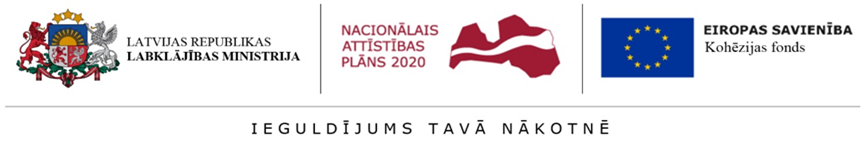 Lietotie saīsinājumiSATURSLai nodrošinātu vienotu izpratni par horizontālā principa “Vienlīdzīgas iespējas” īstenošanu un uzraudzību 2014.-2020. gada plānošanas perioda ES struktūrfondu un Kohēzijas fonda ieviešanā, kā arī lai novērstu potenciālos riskus, ka iesaistītajām institūcijām varētu būt atšķirīga pieeja horizontālo principu uzraudzībā, Labklājības ministrija ir izstrādājusi šo metodiku ESF, ERAF un KF vadībā un ieviešanā iesaistītajiem.Metodikas mērķis ir sniegt informāciju par HP VI mērķiem, aspektiem, specifiskām HP VI darbībām, kritērijiem, koordināciju un uzraudzību, detalizētāk raksturot saistošajos Ministru kabineta noteikumos noteiktā horizontālā principa uzraudzības sistēmu, t.sk., precizējot ES fondu vadībā un ieviešanā iesaistīto institūciju veicamās darbības. ES fondu projektu iesniedzēji un finansējuma saņēmēji metodiku var izmantot informācijas iegūšanai par HP VI principa ieviešanas un uzraudzības kārtību.Lai samazinātu visu iedzīvotāju grupu nevienlīdzību un diskrimināciju, vienlīdzīgu iespēju princips ir jāievēro ikvienā jomā un situācijā – no publiskās līdz privātajai sfērai – gan attiecībā uz sociālo aizsardzību, tostarp sociālo nodrošinājumu un veselības aprūpi, gan izglītību un apmācību, gan arī piekļuvi sabiedrībai pieejamām precēm un pakalpojumiem, tostarp mājokļiem, transportam, informācijai un citiem sabiedriskajiem labumiem.Vispārējās regulas 7. pants nosaka, ka dalībvalstis nodrošina, lai visā programmu sagatavošanas un īstenošanas laikā, tostarp saistībā ar uzraudzību, ziņošanu un novērtēšanu, tiktu ņemta vērā un veicināta vīriešu un sieviešu līdztiesība un dzimumu līdztiesības principa integrēšana.  Vienlaicīgi dalībvalstīm ir jāveic atbilstīgi pasākumi, lai programmu sagatavošanā un īstenošanā novērstu jebkādu diskrimināciju dzimuma, rases vai etniskās izcelsmes, ticības vai pārliecības, vecuma, invaliditātes vai seksuālās orientācijas dēļ. Visā programmu sagatavošanā un īstenošanā jo īpaši ir jāņem vērā pieejamības nodrošināšanu personām ar invaliditāti. ESF regulas vispārīgā daļa pasaka, ka ESF sniedz atbalstu tādām investīciju prioritātēm kā vīriešu un sieviešu līdztiesības veicināšana visās jomās, tostarp nodarbinātības pieejamība, karjeras izaugsme, profesionālās un privātās dzīves līdzsvarošana un vienāda atalgojuma par vienādu darbu veicināšana; aktīva un veselīga novecošana; visu veidu diskriminācijas apkarošana un vienlīdzīgu iespēju veicināšana.  Minētās regulas 7. pants nosaka, ka dalībvalstu pienākums visos darbības programmu aspektos un sagatavošanas, uzraudzības, īstenošanas un novērtēšanas posmos ir savlaicīgi un saskaņoti ņemt vērā dzimumu līdztiesības mērķus, vienlaikus nodrošinot īpašus pasākumus, kas veicina dzimumu līdztiesību, sieviešu finansiālo neatkarību, izglītību, kvalifikācijas celšanu un no vardarbības cietušu sieviešu reintegrāciju darba tirgū un sabiedrībā. Savukārt šīs regulas 8. pants nosaka, ka atbalstīto prioritāšu īstenošanai būtu jāveicina cīņa pret diskrimināciju dzimumu, rases, vai etniskās izcelsmes, reliģijas vai pārliecības, invaliditātes, vecuma vai dzimumorientācijas dēļ, īpašu uzmanību veltot tām personām, kuras saskaras ar vairāku iemeslu diskrimināciju. ESF finansiāli atbalstīto prioritāšu īstenošanai būtu jāatbalsta vienlīdzīgu iespēju veicināšana un to ANO konvencijā par personu ar invaliditāti tiesībām paredzēto pienākumu izpildi, kas cita starpā attiecas uz izglītību, darbu, nodarbinātību un pakalpojumu, vides un informācijas pieejamību.Partnerības līgumā noteiktais horizontālās politikas mērķis ir salāgot ekonomiskās, sociālās un vides intereses un nepieciešamību, lai pēc iespējas paplašinātu darbību pozitīvo ietekmi plašākai sabiedrības daļai. Tādēļ HP VI ietvaros tiek noteikti konkrēti horizontālās politikas mērķi: Veicināt cilvēkresursu piesaisti zinātnei un motivāciju zinātniskajai darbībai neatkarīgi no dzimuma, rases, etniskās izcelsmes, invaliditātes, u.c. faktoriem, tādējādi veicinot vienādu iespēju ievērošanu pasākumu īstenošanā.Veicot ieguldījumus IKT un e-pakalpojumu pieejamības uzlabošanā, nodrošināt vienlīdzīgas iespējas visiem iedzīvotājiem, tai skaitā nelabvēlīgākā situācijā esošām personu grupām (personām ar invaliditāti, vecāka gada gājuma cilvēkiem, etnisko minoritāšu pārstāvjiem un citām sociālās atstumtības riskiem pakļautajām iedzīvotāju grupām) saņemt pakalpojumus un piedalīties sabiedrības politiskajā, ekonomiskajā, sociālajā un kultūras dzīvē.Veicot ieguldījumus MVK konkurētspējas veicināšanā, sekmēt nepieciešamo apstākļu nodrošināšanu un vienlīdzīgas iespējas uzņēmējdarbības uzsākšanai un attīstībai visiem iedzīvotājiem, tai skaitā nelabvēlīgākā situācijā esošām iedzīvotāju grupām, kā arī nodrošināt kultūras un radošo industriju infrastruktūras pieejamību personām ar invaliditāti un funkcionāliem traucējumiem.Veicot ieguldījumus publisko ēku renovācijā, nodrošināt vides un informācijas pieejamību personām ar invaliditāti un funkcionāliem traucējumiem visās renovējamās publiskajām ēkās.Attīstot infrastruktūru Natura 2000 teritorijās, nodrošināt vides un pakalpojumu pieejamību personām ar invaliditāti un funkcionāliem traucējumiem. Nodrošināt starptautiskas, nacionālas un reģionālas nozīmes attīstības centru sasniedzamību no apkārtējās teritorijas, nodrošinot sabiedriskā transporta pieejamību personām ar invaliditāti un funkcionāliem traucējumiem.Programmas ieviešanas rezultātā mazināt šķēršļus nodarbinātībai, sniedzot atbalstu nelabvēlīgākā situācijā esošām personām, lai uzsāktu darba attiecības vai iesaistītos aktivitātēs, kas veicina nodarbinātību un neatkarīgu dzīvi.Piekļuves uzlabošana izglītībai personām ar invaliditāti, vecāka gadagājuma personām, jauniešiem ar zemām pamatprasmēm, etnisko minoritāšu pārstāvjiem, kā arī dzimumu segregācijas mazināšana izglītības nozarē.2014.–2020. gada plānošanas periodā EK regulās noteikto horizontālo principu – vīriešu un sieviešu līdztiesības veicināšana, nediskriminācija un pieejamības nodrošināšana personām ar invaliditāti ESI fondu ietvaros tiks koordinēta vienotā ietvarā, proti, kā HP VI.Latvijā ESI fondu kontekstā jēdziens “vienlīdzīgas iespējas” ietver četrus galvenos aspektus:Dzimumu līdztiesība;Personu ar invaliditāti tiesības un iekļaušana;Nediskriminācija vecuma dēļ;Nediskriminācija etniskās piederības dēļ.Šiem aspektiem 2014.–2020. gada plānošanas periodā ES fondu plānošanā, īstenošanā, uzraudzībā un izvērtēšanā tiks pievērsta pastiprināta uzmanība kā mūsu sabiedrības locekļus visvairāk ietekmējošiem faktoriem, taču nekādā gadījumā netiek noliegta pārējo nediskriminācijas faktoru ietekme.Situāciju, kad dzimumam nav vai ir minimāla ietekme uz personas dzīvi, labklājību, vietu darba tirgū un citur, sauc par dzimumu līdztiesību. Formāli jēdziens “dzimumu līdztiesība” tiek izprasts kā situācija, kad vīriešu un sieviešu loma sabiedrības attīstībā tiek atzīta par līdzvērtīgu, abiem dzimumiem tiek piešķirtas vienādas tiesības un vienāda atbildība, nodrošināta vienāda pieeja resursiem un to izmantošanas iespējas. Tāpat arī vīriešu un sieviešu ieguldījums sabiedrības labā un viņu problēmas tiek uztvertas kā līdzvērtīgas. Dzimumu līdztiesību ir svarīgi ievērot gan likumos, gan praksē. Mūsdienīga šī jēdziena izpratne paredz nodrošināt abiem dzimumiem vienādas tiesības un vienlīdzīgas iespējas realizēt savu potenciālu sabiedrībā. Galvenās problēmas dzimumu līdztiesības jomā, kuru risināšanai projektos jāpievērš īpaša uzmanība, t.sk. paredzot specifiskas darbības projektos: dzimumu lomu un stereotipu mazināšana (piemēram, kampaņas, semināri dažādām mērķa grupām, izglītojoši raksti, aktivitātes plašsaziņas līdzekļiem);sieviešu un vīriešu ekonomiskās neatkarības un vienlīdzīgu iespēju veicināšana darba tirgū (vienlīdzīga darba samaksa, pašnodarbinātības uzsākšana, atgriešanās darba tirgū vai pārkvalifikācija pēc ilgas prombūtnes, pasākumi darba un ģimenes dzīves saskaņošanai);sieviešu un vīriešu veselīga un videi draudzīga dzīvesveida veicināšana (veselības aprūpes pakalpojumu un infrastruktūras pieejamība);dzimumu līdztiesības politikas uzraudzība un novērtēšana, kas vērstas uz dzimumu aspekta integrēšanu nozaru politikās. 
! Vairāk informācijas par dzimumu līdztiesības politiku var iegūt:http://www.lm.gov.lv/upload/dzimumu_lidztiesiba/dokumenti_un_tiesibu_akti/rekomend 090713.pdf) http://ec.europa.eu/justice/gender-equality/equality-pays-off/the-project/index_en.htm „ES fondu ieguldījumu un ietekmes uz plānošanas dokumentos noteiktās HP „Vienlīdzīgas iespējas” īstenošanu izvērtējums” (http://www.lm.gov.lv/upload/petijumi/06122011_vienlidzigas_iesp.pdf) pētījuma “PAR HORIZONTĀLĀS POLITIKAS „VIENLĪDZĪGAS IESPĒJAS” IEVIEŠANAS EFEKTIVITĀTI 2007.–2013.GADA PLĀNOŠANAS PERIODĀ” secinājumiem (http://www.lm.gov.lv/upload/petijumi/121213_gala_zin.pdf Lai personas ar invaliditāti varētu dzīvot neatkarīgi un pilnvērtīgi piedalīties visās dzīves jomās, ir jāveic atbilstoši pasākumi, lai vienlīdzīgi ar citiem nodrošinātu personām ar invaliditāti pieeju fiziskajai videi, transportam, informācijai un sakariem, tostarp informācijas un sakaru tehnoloģijām un sistēmām, un citiem objektiem un pakalpojumiem, kas ir atvērti vai ko sniedz sabiedrībai gan pilsētās, gan lauku rajonos.Invaliditātes likumā ir noteikts, ka persona ar invaliditāti ir persona, kurai šī likuma paredzētajā kārtībā ir piešķirta invaliditāte.  Pie personām ar invaliditāti pieder personas, kurām ir ilgstoši fiziski, garīgi, intelektuāli vai maņu traucējumi, kas mijiedarbībā ar dažādiem šķēršļiem var apgrūtināt to pilnvērtīgu un efektīvu līdzdalību sabiedrības dzīvē vienlīdzīgi ar citiem.Personas ar invaliditāti tiek iedalītas pēc funkcionālo traucējumu veida: personas ar redzes traucējumiem (vājredzīgas un neredzīgas personas), ar dzirdes traucējumiem (vājdzirdīgas un nedzirdīgas personas), ar kustību traucējumiem (personas, kas pārvietojas ar spieķu, kruķu vai riteņkrēsla palīdzību vai kam kustību veikšanai nepieciešamas cita veida palīgierīces vai palīdzība), ar garīga rakstura traucējumiem (psihiskie traucējumi un garīgās attīstības traucējumi) vai ar cita veida traucējumiem (iepriekš neklasificētie traucējumi). Būtiski ir tas, ka katrai funkcionālo traucējumu grupai ir nepieciešami atšķirīgi pakalpojumi un atbalsts, lai nodrošinātu šo personu tiesības un vienlīdzīgas iespējas. Galvenās problēmas personu ar invaliditāti tiesību jomā, kuru risināšanai projektos jāpievērš īpaša uzmanība, t.sk. paredzot specifiskas darbības projektos:Izglītības jomā:izglītības iestādēs, t.sk. pirmsskolas izglītības iestādēs, nepietiekams atbalsta personāla nodrošinājums (logopēds, psihologs, skolotāja palīgi, speciālās izglītības skolotāji); problēmas izglītoties vispārizglītojošās skolās bērniem ar garīga rakstura traucējumiem, t.sk., mācību materiālu nepietiekamība izglītojamiem ar garīgās attīstības traucējumiem (mācību materiāli vieglajā valodā);nepietiekama pedagogu profesionālā kompetence izglītojamo ar speciālām vajadzībām izglītošanā un atbalsta personu trūkums; Nodarbinātības jomā:darbiniekam ar invaliditāti ir nepieciešama speciāli pielāgota darba vieta;personām ar garīga rakstura traucējumiem, t.sk. tām, kuras dzīvo sociālos aprūpes centros, ir ierobežotas iespējas vai vispār nav iespēju iekļauties aktīvā darba tirgū;nav nodrošinātas atbalsta personas darba vietā cilvēkiem ar garīga rakstura traucējumiem;Sociālās aizsardzības un pakalpojumu jomā:nepietiekams atbalsts vecākiem bērna ar invaliditāti aprūpē, vecāki nereti atsakās no saviem bērniem, kuriem noteikta invaliditāte;attīstot dažādus pakalpojumus, piemēram, bērna pieskatīšanas pakalpojumus, netiek pievērsta pietiekama uzmanība tam, vai pakalpojums ir pieejams (infrastruktūra, fiziskā vide, personāla kvalifikācija u.c.) arī bērniem ar funkcionāliem traucējumiem un bērniem, kuriem ir nepieciešama paliatīvā aprūpe;Pieejamības jomā:nav attiecīga mehānisma, kas nodrošinātu personas atgriešanos sabiedrībā, ja persona vēlas pamest ilgstošas aprūpes institūciju;trūkst pakalpojumi dzīvesvietā un nav nodrošināta pakalpojumu pēctecība;trūkst speciālistu izpratnes par neatkarīgu dzīvi cilvēkiem ar invaliditāti un to nodrošināšanas aspektiem;nepilnīgi nodrošināta pieejamība ēkām, būvēm, informācijai un transportam, kā arī īstenojot vides pieejamības jautājumus, netiek ievērots universālā dizaina princips.Vairāk informācijas par invaliditātes politiku var iegūt:http://www.lm.gov.lv/text/2207 , http://likumi.lv/doc.php?id=205328 Palīgmateriāli par vides un informācijas pieejamību: Vides un informācijas pieejamības labās prakses paraugi (video) http://www.youtube.com/user/LabklajibasMinistrij, Vadlīnijas būvnormatīvu piemērošanai attiecībā uz vides pieejamību personām ar invaliditāti http://sf.lm.gov.lv/f/files/vienlidzigas_iespejas/VADLINIJAS.pdf Aktīvā novecošanās nozīmē cilvēku pilnvērtīgu un aktīvu dzīvi tik ilgi, cik vien tas ir iespējams. Šis process ir saistīts ar tādām kategorijām kā fiziskās aktivitātes, intelektuālās un sociālās aktivitātes, profesionālās darbības, kā arī emocionālā un garīgā veselība. 
Aktīvās novecošanās koncepcija ir vērsta uz vecāka gadagājuma cilvēku aktīvu dzīvi dažādās dzīves sfērās: privātajā, ģimenes, sociālajā un profesionālajā dzīvē. Īpaši tā attiecas uz vēlākajiem cilvēka dzīves posmiem. Novecošanas kontekstā mēs aptveram ne tikai pensijas vecuma iedzīvotājus, bet arī 54+ vecuma iedzīvotājus, jo tas, kāda ir veselība, zināšanas, pieredze ir zināms priekšnosacījums, sasniedzot arī pensijas vecumu.Dzīves kvalitātes nodrošināšana ietver arī veselības un pakalpojumu pieejamību, iespēju dzīvot ilgu un veselīgu mūžu, līdzdalību valsts politiskajā dzīvē, kā arī jebkāda veida diskriminācijas izskaušanu. Iedzīvotāju ilgāka palikšana darba tirgū mazina demogrāfisko slodzi, kā arī uzlabo gan valsts, gan indivīda ekonomisko situāciju. 
Bieži pieminētā sabiedrības novecošanās ir jautājums, kas ietekmē gan pakalpojumu (plašākajā tās nozīmē) klāstu un apjomu, kā arī to kvalitāti. Sabiedrība noveco ne tikai Latvijā, bet arī ES un pasaulē kopumā. Iedzīvotāju skaits samazināsies arī turpmāk - ekspertu scenārijs – 2021. gadā nākamajā tautskaitē tiek prognozēts par 12% iedzīvotāju mazāk.ES Ekonomikas politikas komitejas darba grupa par sabiedrības novecošanos un ilgtspēju (EPC's Working Group on Ageing Populations and Sustainability (AWG)) ir izveidota, lai uzlabotu ES dalībvalstu publisko finanšu ilgtermiņa ilgtspējas un sabiedrības novecošanās kvalitatīvu novērtējumu, sniedzot atbalstu politikas veidošanā, arī Latvijā senioru jautājums ir politiska prioritāte.Aktīvās novecošanās kontekstā ir identificētas sekojošas problēmu jomas:nepietiekama senioru iesaiste lēmumu pieņemšanā;nepietiekami sociālie pakalpojumi un atbalsta instrumenti;sabiedrībā pastāvošie stereotipi, kas ierobežo nodarbinātības iespējas;Darbības, kas veicina aktīvu novecošanos:starppaaudžu sadarbība;vecāka gadagājuma cilvēku vērtības sabiedrībā celšana;vecuma diskriminācijas darba tirgū mazināšana;aktīva un veselīga dzīvesveida sekmēšana.Vairāk informācijas par aktīvas novecošanās politiku:http://www.lm.gov.lv/text/142  http://ec.europa.eu/social/main.jsp?catId=1062&langId=en  http://www.unece.org/pau/age/welcome.html Latvijas sabiedrība ir multietniska – vairāk nekā 150 tautību pārstāvji. Gadsimtu gaitā līdzās pastāvēja latviešu, vācbaltiešu, krievu, ebreju, poļu, kā arī igauņu un lietuviešu kopienas. Lielākajās pilsētās, sevišķi Rīgā, veidojās multikulturāla vide.2011. gada Latvijas tautas skaitīšanas dati rāda, ka Latvijas iedzīvotāji mājās visvairāk izmanto latviešu valodu (62,1% iedzīvotāju). Otrā populārākā mājās lietotā valoda ir krievu, kurā runā 37,2% iedzīvotāju. 0,7% iedzīvotāju mājās runā citās valodās, piemēram, baltkrievu, ukraiņu, poļu, lietuviešu u.c. Salīdzinot Latvijas reģionus, redzams, ka Vidzemes reģionā 91,2% iedzīvotāju runā latviešu valodā, Kurzemē - 79,7%, Zemgalē - 76,0% un Pierīgā - 73,5% iedzīvotāju. Savukārt Latgalē (60,3%) un Rīgā (55,8%) mājās galvenokārt runā krievu valodā.Atbilstoši 01.07.09. likuma „Par Vispārējo konvenciju par nacionālo minoritāšu aizsardzību” 2. pantam, termins "nacionālās minoritātes", kas nav definēts Konvencijā, Konvencijas izpratnē nozīmē Latvijas pilsoņus, kuri kultūras, reliģijas vai valodas ziņā atšķiras no latviešiem, paaudzēm ilgi tradicionāli dzīvojuši Latvijā un uzskata sevi par piederīgiem Latvijas valstij un sabiedrībai, vēlas saglabāt un attīstīt savu kultūru, reliģiju vai valodu. Nacionālās identitātes un sabiedrības integrācijas pamatnostādņu 2012.-2018. gadam (turpmāk - pamatnostādnes) rīcības virzieniem "Pilsoniskā sabiedrība un integrācija" paredz attīstīt pilsonisko izglītību, izmantojot formālās un neformālās izglītības metodes, veicināt sociālās atstumtības riskam pakļauto grupu iekļaušanos sabiedrībā un novērst diskrimināciju.Statistikas dati un pētījumu rezultāti liecina, ka romi ir visneaizsargātākā etniskā grupa Latvijā, kas visvairāk pakļauta diskriminācijai un nevienlīdzīgai attieksmei. Romiem ir viszemākais izglītības un nodarbinātības līmenis salīdzinot ar citām etniskajām minoritātēm: 85 % romu izglītība nav augstāka par pamatizglītību, bet ap 27 % darba dēvēju uzskata, ka romiem ir minimālas iespējas būt pieņemtiem darbā. ES Padomes ieteikuma par efektīviem romu integrācijas pasākumiem dalībvalstīs (09.12.2013.) ES dalībvalstis aicinātas vismaz 20% no Eiropas Sociālā fonda veltīt sociālajai iekļaušanai, īpaši izceļot romu mērķa grupu. Savukārt Eiropas Komisijas 2014. gada 2.aprīļa ziņojuma par ES nacionālo romu integrācijas stratēģiju ietvara īstenošanu romi minēti kā marginalizētā kopiena, kura ir noteikta par īpašu investīciju prioritāti.”Vairāk informācijas par sabiedrības integrācijas politiku Latvijā: http://www.mfa.gov.lv/lv/Arpolitika/integracija/integracijas-politika/kultura/  http://www.km.gov.lv/lv/ministrija/sabiedribas_integracija.html  PL un DP sagatavošanā (plānošanā) katram SAM ar tiešu vai netiešu pozitīvu ietekmi uz HP VI tika veikta plānoto darbību analīze no dzimumu, vecumu, invaliditātes u.c. perspektīvām, mērķa grupu vajadzību un situācijas izpēte, atbilstošos gadījumos noteikti sasniedzamie mērķi vienlīdzīgu iespēju nodrošināšanai, kas vērsti uz identificēto atšķirību vai nevienlīdzības mazināšanu. Atbilstoši izvirzītajiem mērķiem ir noteikti atbilstoši horizontālie rādītāji, lai īstenotu uzraudzību un novērtēšanu, kā arī plānotas HP VI darbības mērķu sasniegšanai. 1.attēlsHP VI integrācija politikas plānošanas un īstenošanas dokumentos* HP VI darbības aprakstus HP VI īstenošanai SAM ar netiešu pozitīvu ietekmi iekļauj 8. prioritārā virziena SAM, kur attiecināms. ** Finansējuma saņēmējs projekta līmenī var paredzēt finansējumu HP VI darbību veikšanai, atspoguļot to projekta budžetā, ciktāl tas nav pretrunā ar SAM/pasākuma īstenošanas MK noteikumos noteikto.Dzimumu līdztiesības, nediskriminācijas un pieejamības jomā katram darbības programmas SAM/pasākumam tiek noteikta ietekme uz HP VI, kas ir atspoguļota šīs metodikas 1.pielikumā. SAM ir tieša pozitīva ietekme uz HP VI, ja visu atbalstāmo projektu rezultātiem ir tieša pozitīva ietekme uz HP VI.SAM ir netieša pozitīva ietekme uz HP VI, ja atsevišķu projektu rezultātiem ir tieša pozitīva ietekme, ir netieša pozitīva ietekme vai nav ietekmes uz HP VI.SAM nav ietekmes uz HP VI, ja nevienam no potenciāli atbalstāmajiem projektiem nav ietekmes uz HP VI.2.attēlsSAM/projektu ietekmes uz HP VI noteikšanaESF projektam ir tieša pozitīva ietekme uz HP VI mērķu sasniegšanu, ja:projekta mērķis un atbalstāmās darbības ir tieši vērstas uz sociālās atstumtības riskam pakļauto iedzīvotāju grupu situācijas uzlabošanu un nodrošina iespējas ikvienam sabiedrības loceklim saņemt vienlīdzīgus pakalpojumus, preces, palīdzību un informāciju neatkarīgi no dzimuma, invaliditātes veida, vecuma, etniskās piederības un citiem faktoriem;projekta ietvaros ir paredzētas specifiskas darbības, kas tieši vērstas uz HP VI mērķu sasniegšanu un vienlīdzīgu iespēju nodrošināšanu neatkarīgi no dzimuma, vecuma, invaliditātes vai etniskās piederības, t. i. vienlīdzīgu iespēju četru aspektu ievērošanu.  ERAF projektam ir tieša pozitīva ietekme uz HP VI, ja :projekta mērķis un atbalstāmās darbības ir tieši vērstas uz tādas infrastruktūras izveidi, kas neierobežo personas pārvietošanās iespējas, nodrošina iespējas ikvienam sabiedrības loceklim pārvietoties bez ierobežojumiem un saņemt vienlīdzīgus pakalpojumus, preces, palīdzību un informāciju neatkarīgi no dzimuma, invaliditātes veida, vecuma un citiem faktoriem;projektā papildu būvnormatīvos noteiktajam, tiek īstenoti specifiski vides un informācijas pieejamības nodrošināšanas pasākumi publiskajās ēkās un būvēs un uz ielām, ietvēm, sabiedriskajā transportā un informāciju tehnoloģijās, ņemot vērā personu ar funkcionāliem traucējumiem – redzes, dzirdes, kustību un garīga rakstura traucējumiem vajadzības, kā arī paredzot īpašus pielāgojumus personām ar maziem bērniem un vecāka gadagājuma personām. ESF/ERAF/KF projekts ar netiešu pozitīvu ietekmi uz HP VI :Projektam ir netieša pozitīva ietekme uz HP VI, ja tas rada vai var radīt labvēlīgus apstākļus sociālās atstumtības riskam pakļautām iedzīvotāju grupām vai uzlabot to stāvokli. Citiem vārdiem, projekta rezultātiem būs pastarpināta pozitīva ietekme uz sabiedrības un sociālās atstumtības riskam pakļautu grupu labklājību, bet projekts tieši nerisina to problēmas. To iespējams panākt, piemēram, attīstot ekonomiku īpaši atbalstāmajās teritorijās, ar augstu bezdarba līmeni vai darba tirgus segregāciju atkarībā no dzimuma, vecuma un etniskās piederības, attīstot vispārēju infrastruktūru, kas veicina iedzīvotāju mobilitāti un vides pieejamību un līdzīgiem līdzekļiem. Projektam nav ietekmes uz HP VI, ja tas ir izteikti tehnisks, vērsts uz tehnoloģiju pilnveidošanu vai nomaiņu u.tml. Parasti šādi ieguldījumi nav saistīti ar cilvēkresursu attīstību vai publiskās infrastruktūras izveidi, tomēr vienlaicīgi negatīvi neietekmē HP VI.ESF un tehniskās palīdzības projekta iesnieguma sagatavošanā jāņem vērā:RAF/KF projekta iesnieguma sagatavošanā jāņem vērā:*horizontālā principa “Vienlīdzīgas iespējas” horizontālie rādītāji noteikti MK noteikumos par darbības programmas “Izaugsme un nodarbinātība” konkrētā SAM/pasākuma/atlases kārtas īstenošanas noteikumiem.Atbilstoši SAM ietekmei (skat.1.pielikumu) uz HP VI un paredzamā projektu iesniegumu atlases veida, AI izstrādā projektu iesniegumu vērtēšanas HP VI kritērijus, bet SI piemēro šos kritērijus projektu iesniegumu atlasē. Projektu iesniegumu vērtēšanas HP VI kritēriji var būt:specifiskie atbilstības kritēriji, ja SAM/pasākumam ir tieša pozitīva ietekme un HP VI, kuru neizpildes gadījumā: atklātā projektu iesniegumu atlasē kritērija neizpildes gadījumā projekta iesniegums tiek noraidīts;ierobežotā projektu iesniegumu atlasē projekta iesniegums tiek apstiprināts ar nosacījumu precizēt līdz divām reizēm (atbilstoši Eiropas Savienības struktūrfondu un Kohēzijas fonda 2014.-2020. gada plānošanas perioda vadības likumā noteiktajam).kvalitātes kritēriji, ja SAM/pasākumam/atlases kārtai ir netieša pozitīva ietekme uz HP VI, kuru izpildes gadījumā projekta iesniegumam tiek piešķirti papildu punkti, kas sniegs priekšrocības projektiem vai dos iespēju veicināt to projektu realizāciju, kuros šie principi tiks ievēroti.1.tabulaHP VI projektu iesniegumu vērtēšanas kritērijiJa SAM ar netiešu pozitīvu ietekmi uz HP VI ietvaros tiek īstenoti pasākumi ar tiešu ietekmi uz HP VI, tad projektus vērtē ar specifiskiem atbilstības kritērijiem, kuru neizpildes gadījumā projekta iesniegums ir noraidāms/papildināms.Ja SAM ar netiešu pozitīvu ietekmi uz HP VI ietvaros tiek īstenoti pasākumi, kas neietekmē HP VI, tad projektiem HP VI kritēriju nepiemēro. Projektu iesniegumu HP VI vērtēšanas kritērijus AI saskaņo ar Labklājības ministriju.Projektu iesniegumu vērtēšanas metodiku (attiecībā uz HP VI kritērijiem) AI saskaņo ar Labklājības ministriju.HP VI kvalitātes kritērijiem pastāv nosacījums, ka projekta iesniegumam  nevar piešķirt papildu punktus, ja attiecīgā prasība/nosacījums noteikta normatīvajos aktos.HP VI kvalitātes kritēriju nepiemēro SAM  3.1.1. un 4.2.1., kur finansējuma saņēmējs ir finanšu iestāde.2.tabulaESF specifiskā atbilstības kritērija piemērs (1)(tieša pozitīva ietekme uz HP VI)atklātā projektu iesniegumu atlasē kritērija neizpildes gadījumā projekta iesniegums tiek noraidīts;ierobežotā projektu iesniegumu atlasē projekta iesniegums tiek apstiprināts ar nosacījumu precizēt. 3.tabulaESF specifiskā atbilstības kritērija piemērs (2)(tieša pozitīva ietekme uz HP VI)4.tabulaESF HP VI kvalitātes kritērija piemērs (netieša pozitīva ietekme uz HP VI)Kvalitātes kritērijs, kura izpildes gadījumā projekta iesniegumam tiek piešķirti papildu punkti, kas sniegs priekšrocības projektiem vai dos iespēju veicināt to projektu realizāciju, kuros HP VI princips tiks ievērots.5.tabulaERAF un KF HP VI  specifiskā atbilstības kritērija piemērs(tieša pozitīva ietekme uz HP VI)Atklātā projektu iesniegumu atlasē kritērija neizpildes gadījumā projekta iesniegums tiek noraidīts.Ierobežotā projektu iesniegumu atlasē projekta iesniegums tiek apstiprināts ar nosacījumu precizēt.6.tabulaERAF un KF HP VI  kvalitātes kritērija piemērs(netieša pozitīva ietekme uz HP VI)Kvalitātes kritērijs, kura izpildes gadījumā projekta iesniegumam tiek piešķirti papildu punkti, kas sniegs priekšrocības projektiem vai dos iespēju veicināt to projektu realizāciju, kuros HP VI princips tiks ievērots* Būvniecības likuma 4. pantā noteikts, ka būvniecībā ir jāievēro vides pieejamības principu, saskaņā ar kuru būvniecības procesā tiek veidota vide, kurā ikviena persona var ērti pārvietoties un izmantot būvi atbilstoši tās lietošanas veidam. Savukārt specifiskās darbības, kas sniedzas pāri būvnormatīvos noteiktajam, var izvērtēt attiecīgās jomas speciālisti (piemēram, dzelzceļš, ceļi, satiksmes pārvadi, publiskās ēkas, autostāvvietas utt.). Būvnormatīvu saraksts: https://www.em.gov.lv/lv/nozares_politika/buvnieciba/normativie_akti/normativo_aktu_saraksts/ Papildu būvnormatīvos noteiktās darbības ir specifiskas ar to, ka tās īpaši veicina vides un informācijas pieejamību personām ar kustību traucējumiem, redzes, dzirdes vai garīga rakstura traucējumiem, pielietojot labās prakses vai inovatīvus risinājumus būvniecībā. Piemēram, attiecīgās jomas nevalstisko organizāciju ekspertu konsultācijas attiecībā uz vides pieejamību;reljefa virsma būvēs (vadlīnijas neredzīgiem cilvēkiem);kontrastējošs krāsojums pie līmeņu un virsmu maiņas - piemēram, lifta ieeja ir krāsā, kas kontrastē ar pārējo sienu krāsojumu; marķējumi un piktogrammas (gan uz stikla konstrukcijām, gan piktogrammas, kas norāda dažādu telpu lietošanu, virzienus u.c. norādes, kas atvieglo orientēšanos telpā cilvēkiem ar garīga rakstura traucējumiem);aizsargmargas, kas pasargā vājredzīgus un neredzīgus cilvēkus no kritiena; automātiski veramas durvis un fiksējoši durvju mehānismi , kas palīdz pārvietoties un iekļut telpās cilvēkiem ar kustību ierobežojumiem;ergonomiski rokturi un aprīkojums (piemēram, tualetes un ieejas durvis ir aprīkotas ar horizontālo durvju rokturi ar uz leju nospiežamu mehānismu, tualetēs ir aprīkotas ar vertikāli regulējamu spoguli, paaugstināti krēsli, muguras atzveltnes cilvēkiem, kuriem ir grūtības sēdēt  u.c.);ierīkota bērnu pārtīšanas istaba abiem dzimumiem;pie ieejas ir runas ierīce (domofons, mājrunis), personāla izsaukšanas poga;zīmes un vizuālie orientēšanas un informācijas līdzekļi, iestādes iekārtojuma, pakalpojumu izvietošanas plāns, ceļvedis; balss un skaņas paziņojumi (t.sk. rindas elektroniskās regulēšanas gadījumos); speciāli personām ar invaliditāti ierīkota autostāvvieta, kas neatrodas tālāk par 100 m no ieejas iestādē;autobusu platformu un nojumju izbūve atbilstoši riteņkrēslu lietotāju vajadzībām.u.c. labās prakses piemēri un inovatīvi risinājumi. Vienlaikus projektu iesniedzējus aicinām iepazīties un izmantot citu valstu labās prakses un inovatīvās idejas vides pieejamības nodrošināšanai. Informācija par vides pieejamības labās prakses piemēriem:http://sf.lm.gov.lv/f/files/Laba__prakse_HP_VI_2014.pdf http://sf.lm.gov.lv/f/files/vienlidzigas_iespejas_2014-2020/Laba_prakse_sustento_16012019.pdf VADLĪNIJAS BŪVNORMATĪVU PIEMĒROŠANAI ATTIECĪBĀ UZ VIDES PIEEJAMĪBU PERSONĀM AR FUNKCIONĀLIEM TRAUCĒJUMIEM:            http://sf.lm.gov.lv/lv/vienlidzigas-iespejas/pazinojums4/     Ieteikumi cilvēku ar redzes traucējumiem vides pieejamības standartu izstrādāšanai un ieviešanai Latvijā:  https://em.gov.lv/files/buvnieciba/VP_2.pdf Taktilie uzraksti:  https://em.gov.lv/files/buvnieciba/VP_3.pdf            Lai nodrošinātu ES fondu ieguldījumu atbilstību HP VI mērķiem, par HP VI koordinēšanu atbildīgā institūcija HP VI ieviešanas uzraudzībai izmanto horizontālos rādītājus, kuri ir apkopoti šīs metodikas 6.tabulā un atspoguļoti arī šīs metodikas 1.pielikumā. 7.tabulaKopsavilkums par projektā sasniedzamajiem HP VI rādītājiem ESF, ERAF un KF projektosN/A - neattiecasHP VI ieviešanas uzraudzību veic, lai:kontrolētu Eiropas Parlamenta un Padomes regulas (ES) Nr. 1303/2013 (2013. gada 17. decembris) ar ko paredz kopīgus noteikumus par Eiropas Reģionālās attīstības fondu, Eiropas Sociālo fondu, Kohēzijas fondu, Eiropas Lauksaimniecības fondu lauku attīstībai un Eiropas Jūrlietu un zivsaimniecības fondu un vispārīgus noteikumus par Eiropas Reģionālās attīstības fondu, Eiropas Sociālo fondu,  Kohēzijas fondu un Eiropas Jūrlietu un zivsaimniecības fondu un atceļ Padomes Regulu (EK) Nr. 1083/2006 7. minēto prasību izpildi;analizētu ES fondu ieguldījumu atbilstību plānošanas dokumentos noteiktajiem HP VI mērķiem, horizontālo rādītāju sasniegtās vērtības, t.sk. identificētu būtiskākās problēmas un riskus HP VI ieviešanā un ierosinātu rīcību to novēršanai vai mazināšanai;apkopotu informāciju un informētu Eiropas Komisiju, Ministru kabinetu, Eiropas Savienības fondu uzraudzības komiteju un Eiropas Savienības fondu vadībā iesaistītās institūcijas par HP VI ieviešanas progresu, problēmām HP VI ieviešanā un nepieciešamo rīcību šo problēmu novēršanā;izstrādātu priekšlikumus HP VI ieviešanas efektivitātes uzlabošanai. Uzraudzības uzdevumu izpildei par HP VI koordināciju atbildīgā institūcija izmanto normatīvajos aktos noteiktos uzraudzības instrumentus un procedūras.Ministru kabineta 2014.gada 16.decembra noteikumi Nr.784 “Kārtība, kādā Eiropas Savienības struktūrfondu un Kohēzijas fonda vadībā iesaistītās institūcijas nodrošina plānošanas dokumentu sagatavošanu un šo fondu ieviešanu 2014.–2020.gada plānošanas periodā”.Ministru kabineta 2014.gada 7.oktobra noteikumi Nr.611 “Prasības Eiropas Savienības struktūrfondu un Kohēzijas fonda 2014.–2020.gada plānošanas perioda vadības un kontroles sistēmas izveidošanai”.Ministru kabineta 2015.gada 24.februāra noteikumi Nr.108 "Kārtība, kādā uzrauga un izvērtē Eiropas Savienības struktūrfondu un Kohēzijas fonda ieviešanu, kā arī izveido un izmanto Kohēzijas politikas fondu vadības informācijas sistēmu 2014.–2020.gadam ".Ministru kabineta 2015.gada 10.februāra noteikumi Nr.77 “Eiropas Savienības struktūrfondu un Kohēzijas fonda projektu pārbaužu veikšanas kārtība 2014.–2020.gada plānošanas periodā”.HP ieviešanas uzraudzībā izmanto arī Finanšu ministrijas izstrādātās vadlīnijas:Vadlīnijas Ministru kabineta noteikumu par specifiskā atbalsta mērķa īstenošanu izstrādei;Vadlīnijas par 2014.-2020.gada plānošanas perioda vadošās iestādes un sertifikācijas iestādes funkciju un procedūru apraksta aktualizāciju;Eiropas Reģionālās attīstības fonda, Eiropas Sociālā fonda un Kohēzijas fonda projektu iesniegumu atlases metodika;Vadlīnijas par Eiropas Savienības struktūrfondu un Kohēzijas fonda līdzfinansētā projekta maksājuma pieprasījumu, attiecināmo izdevumu pamatojošo dokumentu pārbaudēm un par pārbaužu veikšanu projekta īstenošanas vietā 2014.-2020.gada plānošanas periodā;Vadlīnijas, kas nosaka Eiropas Savienības struktūrfondu un Kohēzijas fonda uzraudzības sistēmas darbības pamatprincipus un kārtību 2014.-2020.gada plānošanas periodā;Vadlīnijas par Eiropas Savienības struktūrfondu un Kohēzijas fonda līdzfinansētā projekta pārbaudēm 2014.-2020.gada plānošanas periodā.Līdztekus plānošanas dokumentos noteiktajiem ES fondu prioritārajiem mērķiem, uz kuru ieviešanu tiešā veidā ir vērstas ES fondu investīcijas, tiek noteikti arī horizontālie mērķi, kas ir kopīgi DP “Izaugsme un nodarbinātība” un kuru sasniegšanu iespēju robežās jāsekmē visu prioritāro virzienu SAM un pasākumu ietvaros.HP VI ieviešanā un uzraudzībā iesaistītās institūcijas ir:ES fondu finansējuma saņēmēji;atbildīgās iestādes;par HP VI koordināciju atbildīgā institūcija;sadarbības iestāde.
Iesaistītās institūcijas, izstrādājot normatīvos aktus un metodiskos materiālus, kā arī slēdzot līgumus finansējuma saņēmējiem, nodrošina, lai to pārziņā esošajos pasākumos attiecināmajos gadījumos tiktu pilnvērtīgi iestrādāti un projektu īstenošanā tiktu ņemts vērā HP VI (saskaņā ar šajā metodikā un 1.pielikumā iekļauto informāciju).Iesaistīto institūciju atbildības jomas, pienākumus un tiesības regulē 9.1. sadaļā minētie normatīvie akti un VI vadlīnijas.HP VI ieviešanas uzraudzības un kordinācijas kārtību nosaka 10.1. sadaļā noteiktie normatīvie akti un LM iekšējie noteikumi “Kārtība, kādā par horizontālā principa “Vienlīdzīgas iespējas” koordināciju atbildīgā institūcija 2014.-2020. gada plānošanas periodā nodrošina horizontālā principa ieviešanas uzraudzību un koordināciju”, apstiprināti 2015.gada 24.aprīlī.Uzraudzības ziņojuma par ES fondu ieguldījumu atbilstību HP VI mērķiem un horizontālo rādītāju sasniegšanu (turpmāk – uzraudzības ziņojums) sagatavošanas un iesniegšanas kārtība:HP VI ieviešanas uzraudzības pamatā ir VIS pieejamie dati un informācija, kā arī izvērtējumos iegūtie dati par projektu īstenošanu un sasniegtajiem rādītājiem. Ja informācija, kas ir nepieciešama HP VI uzraudzībai, nav pieejama VIS, par HP VI koordināciju atbildīgā institūcija pieprasa to  iesaistītajām pusēm;izmantojot VIS pieejamos un iegūtos datus, par HP VI koordināciju atbildīgā institūcija veic analīzi par ES fondu ieguldījumu atbilstību HP VI mērķiem un horizontālo rādītāju sasniegšanu (tai skaitā būtiskākajām problēmām, riskiem un ierosināto rīcību) darbības programmas ieviešanā un apkopo labās prakses piemērus HP VI ieviešanā;balstoties uz VIS un izvērtējumos pieejamo informāciju, līdz 2017.gada, 2019.gada un 2025.gada 20.martam elektroniski iesniedz (nosūta uz elektroniskā pasta adresi uk@fm.gov.lv) vadošajā iestādē analīzes kopsavilkumu  Eiropas Savienības fondu ieguldījumu atbilstību HP VI un horizontālo rādītāju sasniegšanu; līdz 2017.gada un 2019.gada 20.martam elektroniski iesniedz (nosūta uz elektroniskā pasta adresi izvertesana@fm.gov.lv) stratēģiskā ziņojuma sagatavošanai nepieciešamo un regulas Nr.1303/2013 52.panta 2.punktā norādīto informāciju un izvērtējumu par savas kompetences jautājumiem.Uzraudzības ziņojuma satura galvenie kritēriji:ziņojumā iekļauts paveiktā atspoguļojums attiecībā uz HP VI ieviešanas un uzraudzības nodrošināšanu; t.sk. par izstrādātajām metodikām un skaidrojošajiem materiāliem, semināriem, pārbaužu rezultātiem projektos, secinājumi un norādes par korektīvajām darbībām attiecībā uz HP VI ieviešanu;sniegta informācija par progresu, kas sasniegts HP VI īstenošanā attiecībā uz horizontālajiem rādītājiem, kas definēti HP VI ieviešanas uzraudzībai ES fondu pasākumu īstenošanā;sniegta kvalitatīva analīze par ES fondu pasākumu ietvaros sasniegto horizontālo rādītāju progresu kontekstā ar HP VI mērķiem;sniegts pārskats par labās prakses piemēriem saistībā ar HP VI ieviešanu;iekļauti būtiski ierosinājumi attiecībā uz nepieciešamo rīcību nākamajā pārskata periodā, kur nepieciešama VI līdzdalība, lai uzlabotu HP VI īstenošanu.HP VI horizontālo rādītāju izpildes analīze:ES fondu līdzfinansēto pasākumu ieviešanas progresa attiecībā uz horziontālo rādītāju sasniegšanu uzraudzībā izmanto metodikas 1.pielikumā un MK noteikumos par SAM īstenošanu noteiktos HP VI horizontālos rādītājus;HP VI horizontālie rādītāji ir iekļauti KP VIS (kur attiecināms), gadījumos, kad tiek noteikti rādītāji bez noteiktas sasniedzamās vērtības, KP VIS tiek atspoguļota tikai rādītāju faktiski sasniegtā vērtība;Par HP VI  koordināciju atbildīgā institūcija ievada KP VIS 2014.–2020. gadam minētajai institūcijai pieejamos datus par horizontālo principu rādītājiem, ja tie tieši neizriet no datiem, kas ievadīti KP VIS atbilstoši ES struktūrfondu un Kohēzijas fonda 2014.–2020. gada plānošanas perioda vadības likuma 12. panta trešās daļas 15. punktam. Dati tiek ievadīti saskaņā ar LM iekšējo procedūru aprakstu, kas nosaka kārtību, kādā Labklājības ministrija  nodrošina datu ievadi un apmaiņu KP VIS 2014. – 2020. gadam;Par HP VI koordināciju atbildīgā institūcija dokumentē un, ja nepieciešams, skaidro (t.sk. ziņojumos vadošajai iestādei) HP VI horizontālo rādītāju neizpildes vai pārpildes objektīvos un subjektīvos iemeslus.HP VI koordinēšanas procesa aprakstsPar HP VI koordināciju atbildīgā institūcija:izstrādā metodisko materiālu par HP VI ieviešanas uzraudzību un ievieto LM interneta vietnē http://sf.lm.gov.lv/lv/vienlidzigas-iespejas/2014-2020/; aktualizē to pēc nepieciešamības, norādot pēdējo izmaiņu veikšanas datumu un veikto izmaiņu kārtas numuru;sniedz priekšlikumus projektu iesniegumu vērtēšanas kritēriju vērtēšanas metodoloģiju un projektu iesniegumu atlases nolikumu SI par projektu iesniegumu aizpildīšanas metodiku to izstrādes laikā;sniedz atzinumus par ES fondu plānošanas dokumentu projektiem, tiesību aktu projektiem ES fondu jomā atbilstoši Ministru kabineta Kārtības rullī noteiktajam;sniedz uzraudzības komitejai un apakškomitejai atzinumus un priekšlikumus par projektu iesniegumu vērtēšanas kritēriju projektiem, kas saistīti ar HP VI, nosūtot elektroniski uz e-pastu uk@fm.gov.lv uzraudzības komitejai un apakškomitejai noteiktajā termiņā;nodrošina konsultatīvu un metodisku atbalstu saistībā ar HP VI ieviešanas uzraudzību konkrētajās specifisko mērķu atbalsta jomās:nodrošina seminārus ES fondu vadībā un ieviešanā iesaistītajām institūcijām, projektu īstenotājiem u.c. iesaistītajiem par HP VI ieviešanas un uzraudzības jautājumiem saskaņā ar semināru īstenošanas plānu, kā arī iesaistīto institūciju iniciēti neplānoti semināri. piedalās projektu iesniegumu vērtēšanas komisiju darbā, ja ir nepieciešama eksperta dalība HP VI kritēriju vērtēšanā;nodrošina  konsultācijas par HP VI ieviešanas un uzraudzības jautājumiem klātienē, pa tālruni, e-pastā;piedalās sadarbības iestādes veiktajās pārbaudēs, lai pārliecinātos par projektā sasniegtajiem rezultātiem attiecībā uz HP VI;nodrošina aktuālās informācijas par HP VI ieviešanas un uzraudzības jautājumiem un labās prakses piemēriem LM interneta vietnē http://sf.lm.gov.lv/lv/vienlidzigas-iespejas/2014-2020/  un publicitāti;- atbilstoši regulas Nr.1303/2013 56.pantā noteiktajam, izvērtē, kā ES fondu atbalsts ir veicinājis HP VI mērķu sasniegšanu:ES fondu ieguldījumu veikšanas laikā, tai skaitā vismaz reizi plānošanas perioda laikā izvērtē, ES fondu finansējuma ieguldījumu efektivitāti HP VI mērķu sasniegšanā, lietderību un ietekmi uz Latvijas tautsaimniecību un sabiedrību, tādējādi nodrošinot nepieciešamo pierādījumu bāzi turpmākiem uzlabojumiem darbības programmas un HP VI ieviešanas kvalitātē;izvērtējumu veikšana notiek saskaņā ar LM iekšējo procedūru “Kārtība, kādā atbildīgā iestāde 2014.-2020. gada plānošanas periodā nodrošina Eiropas Savienības fondu specifisko atbalsta mērķu ieviešanas uzraudzību un izvērtēšanu";piedalās Konsultatīvās izvērtēšanas darba grupas darbā izvērtēšanas veikšanas un kvalitātes uzraudzībai.Iestāde: Labklājības ministrijaStruktūrvienība:Sociālās iekļaušanas politikas departamentsDokumenta nosaukums:Metodika “Horizontālā principa “Vienlīdzīgas iespējas” īstenošanas uzraudzība 2014.-2020. gada plānošanas periodā”Dokumenta nosaukums:Metodika “Horizontālā principa “Vienlīdzīgas iespējas” īstenošanas uzraudzība 2014.-2020. gada plānošanas periodā”Dokumenta nosaukums:Metodika “Horizontālā principa “Vienlīdzīgas iespējas” īstenošanas uzraudzība 2014.-2020. gada plānošanas periodā”Sagatavoja: Sociālās iekļaušanas politikas departamentsApstiprināts:valsts sekretārsI.AlliksVariants:6Datums:21.10.2019.1/VL_ESFLapu skaits31AIAtbildīgā iestādeAERAtjaunojamie energoresursiDPDarbības programmaEKEiropas KomisijaES Eiropas Savienība ESFEiropas Sociālais fondsELFLAEiropas Lauksaimniecības fonds lauku attīstībaiEJZLFEiropas Jūrlietu un zivsaimniecības fondsESI FONDIESF; ERAF; KF; ELFLA; EJZFERAFEiropas Reģionālās attīstības fondsFS ES struktūrfondu un |kohēzijas fonda finansējuma saņēmējsHP VIHorizontālais princips „Vienlīdzīgas iespējas”IKTInformāciju un tehnoloģiju komunikācijasKFKohēzijas fondsLMLabklājības ministrijaMVKMazie un vidējie komersantiPL Partnerības līgumsSAMSpecifiskais atbalsta mērķisSISadarbības iestādeVISKohēzijas politikas fondu vadības informācijas sistēma 2014.-2020. gadam N.p.k.NosaukumsLpp.1.Metodikas mērķis42.Kas ir horizontālais princips “Vienlīdzīgas iespējas?”43.Horizontālā principa “Vienlīdzīgas iespējas” mērķi54.Horizontālā principa “Vienlīdzīgas iespējas” aspekti64.1. Dzimumu līdztiesība64.2.Personu ar invaliditāti tiesības un iekļaušana74.3.Nediskriminācija vecuma dēļ94.4.Nediskriminācija etniskās piederības dēļ105.HP VI integrācijas politikas plānošanas un īstenošanas dokumentos116.SAM/projektu ietekmes uz HP VI noteikšana126.1. Tieša pozitīva ietekme uz HP VI136.2.Netieša pozitīva ietekme uz HP VI146.3. Nav ietekmes uz HP VI167. Kas jāņem vērā projekta iesniedzējam, gatavojot projekta iesniegumu ar tiešu pozitīvu/ netiešu pozitīvu ietekmi uz HP VI?178.HP VI kritēriju piemērošana189.HP VI koordinācija un uzraudzība2410. HP VI uzraudzības rādītāji un HP VI darbības2710.1. Normatīvie akti2710.2. HP VI ieviešanas uzraudzības pamatprincipi2810.3. HP VI ieviešanas uzraudzības un koordinācijas kārtība29Projekta visas atbalstāmās darbības ir tieši vērstas uz sociālās atstumtības riskam pakļauto iedzīvotāju grupu situācijas uzlabošanu un nodrošina iespējas ikvienam projekta dalībniekam saņemt vienlīdzīgus pakalpojumus, palīdzību un informāciju neatkarīgi no dzimuma, invaliditātes veida, vecuma un citiem faktoriemProjekta ietvaros ir paredzētas specifiskas darbības, kas tieši vērstas uz horizontālā principa „Vienlīdzīgas iespējas” mērķu sasniegšanu un vienlīdzīgu iespēju nodrošināšanu neatkarīgi no dzimuma, vecuma, invaliditātes vai etniskās piederības:1) projektā tiek paredzētas specifiskas darbības, kas veicina dzimumu līdztiesību:bezdarbnieku un darba devēju informēšanas, projekta īstenošanas personāla apmācību darbam ar mērķa grupām saturā tiks integrēts dzimumu aspekts, t.sk. mazināti aizspriedumi par kādu no dzimumiem noteiktā profesionālā jomā (piemēram, „dzimumam netipiskas profesijas”, „neatbilstošs amats vai nodarbošanās” u.c.);elastīgu nodarbinātības formu piemērošana bezdarbniekiem, īpaši sievietēm, kuru aprūpē ir bērni vai citi aprūpējamie;2) projektā tiek paredzētas specifiskas darbības, kas veicina personu ar invaliditāti tiesību ievērošanu un iekļaušanu:projekta administrēšana, bezdarbnieku, darba devēju, īstenošanas personāla apmācības un informēšanas pasākumi u.c. projekta darbības tiks īstenotas pielāgotās telpās personām ar invaliditāti, nodrošinot nepieciešamo aprīkojumu iekļūšanai telpās un pielāgotas informācijas tehnoloģijas;tiks noteikts elastīgs daba laiks, ņemot vērā personas ar invaliditāti individuālās vajadzības;3) projektā tiek paredzētas specifiskas darbības, kas veicina nediskrimināciju vecuma un etniskās piederības dēļ:tiks sniegts individuāls atbalsts – īpaši grupām no nelabvēlīgas vides, t.sk. vecāka gadagājuma personām, migrantiem un romu tautības pārstāvjiem (piemēram, atkārtošana, paskaidrošana, u.c.);bezdarbnieku un darba devēju informēšanas, projekta īstenošanas personāla apmācību darbam ar mērķa grupām saturā tiks integrēts vecuma un etniskās piederības aspekts.Projekta mērķis ir pakalpojumu infrastruktūras attīstība deinstitucionalizācijas plānu īstenošanai. Veicot ieguldījumus sociālās infrastruktūras attīstībā, tiks veicināta nabadzības, sociālās atstumtības un diskriminācijas riskam pakļauto iedzīvotāju grupu integrācija sabiedrībā un vienlīdzīgu iespēju nodrošināšana.Tiks īstenotas specifiskas darbības vides un informācijas pieejamības nodrošināšanai personām ar redzes, dzirdes, kustību un garīga rakstura traucējumiem papildu būvnormatīvos noteiktajam, piemēram, vides pieejamības ekspertu konsultācijas, reljefa virsma un vadlīnijas būvēs, kontrastējošs krāsojums pie līmeņu un virsmu maiņas, marķējumi un piktogrammas, aizsargmargas, automātiski veramas durvis u.c. darbības.Projektā plānots attīstīt kompetenču pieejā balstītu vispārējās izglītības saturu. Rezultātā tiks aprobēts un ieviests kompetenču pieejā balstīts mācību saturs pirmsskolas, pamatizglītības un vispārējās vidējās izglītības pakāpē.Projekta atbalstāmās darbības netieši veicina HP VI ievērošanu. Vienlaicīgi projektā ir paredzētas specifiskas HP VI darbības:darbības, kas veicina dzimumu līdztiesību:pedagogu profesionālās kompetences pilnveides programmu saturā tiks integrēta informācija par dzimumu līdztiesību;mācību satura un līdzekļu izstrādē tiks integrēti jautājumi par dzimumu līdztiesību, jo īpaši, kas attiecas uz profesionālās studiju jomas vai profesijas izvēli, tādā veidā mazinot darba tirgus segregāciju pēc dzimuma;pārskatot mācību un mācību līdzekļu saturu, stereotipiski uzskati par sieviešu un vīriešu lomām tiks aizstāti ar mūsdienīgām dzimumu lomu attēlojumiem, kas neierobežo personu, atkarībā no dzimuma nevienā jomā un netiks pieļauts dzimumu stereotipisks attēlojums;izstrādājot monitoringa sistēmu (diagnosticējošo darbu un piloteksāmenu satura izstrāde), tiks paredzēta izglītojamo sasniegumu analīze dzimumu griezumā.  darbības, kas veicina personu ar invaliditāti tiesību ievērošanu un iekļaušanu:Projekta īstenošanā tiks nodrošināti apstākļi, kas sniedz iespēju personai ar invaliditāti piedalīties projekta vadībā un īstenošanā:projekta īstenošanas vietās (t.sk. semināru, konferenču u.c. telpas) tiks nodrošināta vides un informācijas pieejamība, nepieciešamības gadījumā nodrošinot atbilstošas palīgierīces;tiks veikta atsevišķu mācību līdzekļu un metodiku izstrāde vai pielāgošana izglītojamajiem ar speciālām vajadzībām;pedagogu profesionālās kompetences pilnveides un mācību satura un līdzekļu izstrādē tiks integrēta informācija par personu ar invaliditāti tiesību ievērošanu un iekļaušanu; darbības, kas veicina nediskrimināciju vecuma dēļ:pedagogu profesionālās kompetences pilnveides un mācību satura un līdzekļu izstrādē tiks integrēta informācija par nediskrimināciju vecuma dēļ, piemēram, veselīga un aktīva dzīvesveida popularizēšana un kā tas ietekmē dzīves kvalitāti vecumā, paaudžu sadarbība un komunikācija, vērtības un cieņa pret vecāko paaudzi (soc. zinības, bioloģija, mājturība, ētika u.c.); darbības, kas veicina nediskrimināciju etniskās piederības dēļ:pedagogu profesionālās kompetences pilnveides un mācību satura un līdzekļu izstrādē tiks integrēta informācija par nediskrimināciju etniskās piederības dēļ, piemēram, stereotipisku uzskatu izskaušana un dažādības izpratnes veicināšana (soc. zinības, vēsture, filozofija, valodu mācība, ētika u.c.)Projekta mērķis ir nodrošināt vides monitoringa kontroles sistēmas attīstību un savlaicīgu vides risku novēršanu. Projekta ietvaros ir paredzēta ir vides monitoringa un kontroles sistēmu tehniskā nodrošinājuma iegādes un infrastruktūras attīstība, kartogrāfiskā materiāla izstrāde un iegāde, nacionālas nozīmes vides informācijas un izglītības centru pilnveidošana, sabiedrības informēšanas, izglītošanas un iesaistes aktivitātes. HP VI darbības: sabiedrības informēšanas pasākumi tiks veikti, ņemot vērā dzimuma aspektu, piemēram, ja ir paredzēta sabiedrības informēšana par atkritumu šķirošanu, tiks ņemti vērā socioloģiskie pētījumi vai aptaujas par sieviešu un vīriešu atšķirīgo rīcību un vajadzībām attiecībā uz dabas resursu izmantošanu.Projekta mērķis ir nodrošināt konkurētspējīgu un videi draudzīgu TEN-T dzelzceļa tīklu, veicinot tā drošību, kvalitāti un kapacitāti. Projekta ietveros tiks īstenotas darbības, lai uzlabotu dzelzceļa sistēmas efektivitāti tiks veikta esošās infrastruktūras modernizācija (elektrifikācija) un jaunas izveide, tai skaitā satiksmes pārvaldības sistēmu ieviešana, dzelzceļa pasažieru infrastruktūras modernizācija, signalizācijas sistēmas modernizācija u.c. Vienlaicīgi projekta ietvaros dzelzceļa pasažieru infrastruktūras modernizācijas rezultātā tiks nodrošināta visu pasažieru kategoriju, t.sk. pasažieru ar invaliditāti, droša un ērta apkalpošana uz pasažieru platformām un stacijas ēkās. HP VI darbības: veicot ieguldījumus dzelzceļu tīkla infrastruktūras attīstībā, papildu būvnormatīvos noteiktajam, tiks īstenoti vides un informācijas pieejamības nodrošināšanas pasākumi personām ar redzes, dzirdes, kustību un garīga rakstura traucējumiem, piemēram, vides pieejamības ekspertu konsultācijas, reljefa virsma un vadlīnijas būvēs, kontrastējošs krāsojums pie līmeņu un virsmu maiņas, marķējumi un piktogrammas, aizsargmargas, automātiski veramas durvis u.c. darbības, kas ir attiecināmas uz publisko infrastruktūru.Projekta mērķis ir nodrošināt publisko datu atkalizmantošanas pieaugumu un efektīvu publiskās pārvaldes un privātā sektora mijiedarbību.Projekta ietvaros tiks uzlabota un pilnveidota publiskās pārvaldes datu apmaiņas, datu publicēšanas un uzturēšanas infrastruktūra, datu pieejamība un to izmantošanas iespējas, pilnveidoti publiskās pārvaldes procesi (ietverot pasākumus administratīvā sloga samazināšanai un valsts pārvaldes organizatoriskā procesa efektivitātes palielināšanai). Tiks atvērti pārvaldes rīcībā esošie dati izmantošanai komercdarbībai, t.sk. jaunu inovatīvu biznesa ideju un produktu, biznesa automatizācijas produktu radīšanai, ekonomikas transformācijas procesus. Tiks nodrošināta papildus jau esošajiem jaunu, iedzīvotājiem un komersantiem nepieciešamo pakalpojumu pieejamība elektroniski. HP VI darbības: Specifiskas darbības elektroniski pieejamās informācijas pielāgošanai specifisko lietotāju grupu (personām ar redzes, dzirdes un garīga rakstura traucējumiem) vajadzībām un lietojumu scenārijiem (tiek uzlabota e-pakalpojumu pieejamība - gala lietojumi tiek veidoti ievērojot web pieejamības standartus).Projekta ietvaros paredzēts veicināt energoefektivitāti un vietējo AER izmantošanu centralizētajā siltumapgādē. Projekta ietvaros tiks atbalstītas šādas darbības: tiks veikta rekonstrukcija siltumavotu energoefektivitātes paaugstināšanai un AER izmantošanai, t.sk. tehnoloģisko iekārtu iegāde un uzstādīšana, kā arī siltumenerģijas pārvades un sadales sistēmu rekonstrukcija un būvniecība ar mērķi samazināt siltumenerģijas zudumus. projekta iesniegumā tiek atspoguļota projekta ietekme uz HP VI (tieša pozitīva/ netieša pozitīva/ nav ietekmes);projekta iesniegumā tiek sniegts apraksts par HP VI darbībām un, ja iespējams,  izmaksu pozīcijām, kuras t.sk. veicina HP VI;projekta ietvaros tiek noteikti HP VI uzraudzības rādītāji* un to sākotnējās (ja attiecināms) un sasniedzamās vērtības (ja attiecināms);projekta iesniegumā tiek definēta mērķgrupa un sniegts tās raksturojums (ja ir iespējams) pēc vecuma, dzimuma un invaliditātes veida, piederības etniskajai minoritātei vai migrantiem, projekta iesniegumā tiek identificētas galvenās problēmas, kas skar mērķa grupu,  jomā, kurā darbojas projekta iesniedzējs un apraksts, kā projektā paredzētās HP VI darbības risina identificētās problēmas;informācija projekta iesniegumā ir detalizēta, sagatavota balstoties, piemēram, uz konsultācijām ar valsts, pašvaldību institūcijām vai nevalstiskajām organizācijām, kas pārstāv mērķa grupu intereses, dažādiem pieejamiem statistikas datiem, pētījumiem u.c. datu avotiem, kas raksturo attiecīgās mērķa grupas situāciju.projekta iesniegumā tiek atspoguļota projekta ietekme uz HP VI (tieša pozitīva/ netieša pozitīva/ nav ietekmes);projekta iesniegumā tiek sniegts apraksts par HP VI darbībām (papildu būvnormatīvos noteiktajām) un, ja iespējams,  izmaksu pozīcijām, kuras t.sk. veicina HP VI;projekta ietvaros tiek noteikti HP VI uzraudzības rādītāji* un to sākotnējās (ja attiecināms) un sasniedzamās vērtības (ja attiecināms);informācija projekta iesniegumā ir detalizēta, sagatavota balstoties, piemēram, uz konsultācijām ar valsts, pašvaldību institūcijām vai nevalstiskajām organizācijām, kas pārstāv mērķa grupu intereses, dažādiem pieejamiem pētījumiem un labās prakses piemēriem u.c. datu avotiem.Projekta ietekme uz HP VIProjekta iesniegumu vērtēšanas kritēriju piemērošanaTieša pozitīva ietekmeSpecifiskie atbilstības kritēriji, kuru neizpildes gadījumā projekta iesniegums ir noraidāms (APIA)/papildināms (IPIA)Netieša pozitīva ietekmeKvalitātes kritēriji, kuru izpildes gadījumā projekta iesniegumam tiek piešķirti papildu punkti, kas sniegs priekšrocības projektiem vai dos iespēju veicināt to projektu realizāciju, kuros HP VI princips tiks ievērotsNav ietekmesHP VI kritēriju nepiemēroSPECIFISKAIS ATBILSTĪBAS KRITĒRIJSVērtēšanas sistēmaSkaidrojumsProjektā paredzētās specifiskās darbības veicina horizontālā principa “Vienlīdzīgas iespējas” (dzimumu līdztiesība, invaliditāte, vecums un etniskās piederība) ievērošanuJā/NēVērtējums ir “jā”, ja 1)	projekta mērķis un atbalstāmās darbības ir tieši vērstas uz sociālās atstumtības riskam pakļauto iedzīvotāju grupu situācijas uzlabošanu un nodrošina iespējas projekta dalībniekam saņemt vienlīdzīgus pakalpojumus, preces, palīdzību un informāciju neatkarīgi no dzimuma, invaliditātes, vecuma, etniskās piederības un citiem faktoriem;2)	projekta ietvaros ir paredzētas specifiskas darbības, kas tieši vērstas uz HP VI mērķu sasniegšanu un vienlīdzīgu iespēju nodrošināšanu neatkarīgi no dzimuma, vecuma, invaliditātes vai etniskās piederības, t. i. HP VI četru aspektu ievērošanu.Vērtējums ir „Nē”, ja 1) projekta mērķis un atbalstāmās darbības nav tieši vērstas uz sociālās atstumtības riskam pakļauto iedzīvotāju grupu situācijas uzlabošanu un nodrošina iespējas projekta dalībniekam saņemt vienlīdzīgus pakalpojumus, preces, palīdzību un informāciju neatkarīgi no dzimuma, invaliditātes veida, vecuma, etniskās piederības un citiem faktoriem;2)	projekta ietvaros nav paredzētas specifiskas darbības, kas tieši vērstas uz HP VI mērķu sasniegšanu un vienlīdzīgu iespēju nodrošināšanu neatkarīgi no dzimuma, vecuma, invaliditātes vai etniskās piederības, t. i. HP VI  četru aspektu ievērošanu	SPECIFISKAIS ATBILSTĪBAS KRITĒRIJSVērtēšanas sistēmaSkaidrojumsProjekta iesniegumā norādīts, ka sabiedrībā balstītie sociālie pakalpojumi tiks sniegti personām ar invaliditāti pielāgotās telpāsJā/NēVērtējums ir “Jā”, ja projekta iesnieguma veidlapas 3.1. un 3.2.sadaļā sniegtā informācija liecina, ka sabiedrībā balstīties sociālie pakalpojumi bērniem ar funkcionāliem traucējumiem, t.sk. bērniem, kam izsniegts Veselības un darbspēju ekspertīzes ārstu valsts komisijas atzinums par īpašas kopšanas nepieciešamību sakarā ar smagiem funkcionāliem traucējumiem, tiks īstenoti personām ar invaliditāti pielāgotās telpās, nodrošinot nepieciešamo vides un pakalpojumu pieejamību, aprīkojumu iekļūšanai telpās, pielāgotas informācijas tehnoloģijas, ja nepieciešams, u.c. Ja projekta iesniegums neatbilst minētajām prasībām, projekta iesniegumu novērtē ar „Nē” un projektu iesniegumu noraidaKvalitātes kritērijsVērtēšanas sistēma (punkti, kumulatīvi)SkaidrojumsProjektā paredzētās specifiskās darbības veicina horizontālā principa “Vienlīdzīgas iespējas” (dzimumu līdztiesība, invaliditāte, vecums un etniskā piederība) ievērošanu:Projektā paredzētās specifiskās darbības veicina horizontālā principa “Vienlīdzīgas iespējas” (dzimumu līdztiesība, invaliditāte, vecums un etniskā piederība) ievērošanu:Projektā paredzētās specifiskās darbības veicina horizontālā principa “Vienlīdzīgas iespējas” (dzimumu līdztiesība, invaliditāte, vecums un etniskā piederība) ievērošanu:veicina dzimumu līdztiesībupunktu piešķir, ja projektā tiek paredzētas specifiskas darbības, kas veicina dzimumu līdztiesībuveicina personu ar invaliditāti tiesību ievērošanu un iekļaušanupunktu piešķir, ja projektā tiek paredzētas specifiskas darbības, kas veicina personu ar invaliditāti tiesību ievērošanu un iekļaušanuveicina nediskrimināciju vecuma dēļpunktu piešķir, ja projektā tiek paredzētas specifiskas darbības, kas veicina nediskrimināciju vecuma dēļveicina nediskrimināciju etniskās piederības dēļpunktu piešķir, ja projektā tiek paredzētas specifiskas darbības, kas veicina nediskrimināciju etniskās piederības dēļ neveicina dzimumu līdztiesību, personu ar invaliditāti tiesību ievērošanu un iekļaušanu, nediskrimināciju vecuma un etniskās piederības dēļ	0punktus nepiešķir, ja projektā netiek paredzētas specifiskas darbības, kas veicina dzimumu līdztiesību, personu ar invaliditāti tiesību ievērošanu un iekļaušanu, nediskrimināciju etniskās piederības un vecuma dēļ Specifiskais atbilstības kritērijsVērtēšanas sistēma SkaidrojumsProjektā ir iekļautas specifiskas darbības vides un informācijas pieejamības nodrošināšanai papildu būvnormatīvos noteiktajam Jā/NēVērtējums ir “jā”, ja 1)	projekta mērķis un atbalstāmās darbības ir tieši vērstas uz sociālās atstumtības riskam pakļauto iedzīvotāju grupu situācijas uzlabošanu un nodrošina iespējas projekta dalībniekam saņemt vienlīdzīgus pakalpojumus, preces, palīdzību un informāciju neatkarīgi no dzimuma, invaliditātes veida, vecuma un citiem faktoriem;2)	projekta ietvaros ir paredzētas specifiskas darbības, vides un informācijas pieejamības nodrošināšanai papildu būvnormatīvos noteiktajam.Vērtējums ir „Nē”, ja 1)	projekta mērķis un atbalstāmās darbības nav tieši vērstas uz sociālās atstumtības riskam pakļauto iedzīvotāju grupu situācijas uzlabošanu un nodrošina iespējas projekta dalībniekam saņemt vienlīdzīgus pakalpojumus, preces, palīdzību un informāciju neatkarīgi no dzimuma, invaliditātes veida, vecuma un citiem faktoriem;2)	projekta ietvaros nav paredzētas specifiskas darbības, vides un informācijas pieejamības nodrošināšanai papildu būvnormatīvos noteiktajam.Kvalitātes kritērijs Vērtēšanas sistēma (punkti)SkaidrojumsProjekta ietekme uz horizontālo principu „Vienlīdzīgas iespējas”Projekta ietekme uz horizontālo principu „Vienlīdzīgas iespējas”Projekta ietekme uz horizontālo principu „Vienlīdzīgas iespējas”projektā ir iekļautas specifiskas darbības vides un informācijas pieejamības nodrošināšanai papildu būvnormatīvos noteiktajam* Projekta iesniegumam tiek piešķirti papildu punkti, kas sniegs priekšrocības projektiem vai dos iespēju veicināt to projektu realizāciju, kuros papildu būvnormatīvos noteiktajam, tiks iekļautas specifiskas darbības vides un informācijas pieejamības nodrošināšanai projektā nav iekļautas specifiskas darbības vides un informācijas pieejamības nodrošināšanai papildu būvnormatīvos noteiktajam 0Projekta iesniegumam tiek piešķirti papildu punkti, kas sniegs priekšrocības projektiem vai dos iespēju veicināt to projektu realizāciju, kuros papildu būvnormatīvos noteiktajam, tiks iekļautas specifiskas darbības vides un informācijas pieejamības nodrošināšanai Projektā sasniedzamie HP VI rādītāji atbilstoši normatīvajos aktos par attiecīgā SAM īstenošanu norādītajiem kritērijiem par horizontālo principu „Vienlīdzīgas iespējas”:Projektā sasniedzamie HP VI rādītāji atbilstoši normatīvajos aktos par attiecīgā SAM īstenošanu norādītajiem kritērijiem par horizontālo principu „Vienlīdzīgas iespējas”:Projektā sasniedzamie HP VI rādītāji atbilstoši normatīvajos aktos par attiecīgā SAM īstenošanu norādītajiem kritērijiem par horizontālo principu „Vienlīdzīgas iespējas”:Projektā sasniedzamie HP VI rādītāji atbilstoši normatīvajos aktos par attiecīgā SAM īstenošanu norādītajiem kritērijiem par horizontālo principu „Vienlīdzīgas iespējas”:Projektā sasniedzamie HP VI rādītāji atbilstoši normatīvajos aktos par attiecīgā SAM īstenošanu norādītajiem kritērijiem par horizontālo principu „Vienlīdzīgas iespējas”:Projektā sasniedzamie HP VI rādītāji atbilstoši normatīvajos aktos par attiecīgā SAM īstenošanu norādītajiem kritērijiem par horizontālo principu „Vienlīdzīgas iespējas”:Projektā sasniedzamie HP VI rādītāji atbilstoši normatīvajos aktos par attiecīgā SAM īstenošanu norādītajiem kritērijiem par horizontālo principu „Vienlīdzīgas iespējas”:Nr.Rādītāja nosaukumsRādītāja vērtībaRādītāja vērtībaRādītāja vērtībaSAM/pasākumsZiņošana par rādītājuNr.Rādītāja nosaukumsMērvienība (skaits)Mērvienība (skaits)Mērvienība SAM/pasākumsZiņošana par rādītājuNr.Rādītāja nosaukumssievietesvīriešiMērvienība SAM/pasākumsZiņošana par rādītājuESF projektiESF projektiESF projektiESF projektiESF projektiESF projektiESF projekti1Par personu ar invaliditāti tiesiskajiem un praktiskajiem aspektiem apmācītie tiesībaizsardzības iestāžu darbinieki un amatpersonas skaitsskaitspersonas3.4.1.FS pienākums sniegt informāciju par sasniegtajiem HP VI rādītājiem katrā kalendārajā gadā2Par vienlīdzīgu iespēju aspektiem (dzimumu līdztiesība, invaliditāte, vecums vai etniskā piederība)  apmācītās personasskaitsskaitspersonas3.4.2., 7.3.2., 7.3.1., 8.3.2., 8.3.5., 8.5.1., 8.5.3., 9.1.3., 9.1.4., 9.2.1.,9.2.2., 9.2.3., 9.2.4., 9.2.5., 9.2.6.FS pienākums sniegt informāciju par sasniegtajiem HP VI rādītājiem katrā kalendārajā gadā3Atbalstu saņēmušie sociālās atstumtības un nabadzības riskam pakļautie iedzīvotāji skaitsskaitspersonas7.3.2., 8.3.3., 8.3.4., 8.4.1., 9.1.1., 9.1.2., 9.1.4., 9.2.2., 9.2.4., 9.2.5.FS pienākums sniegt informāciju par sasniegtajiem HP VI rādītājiem katrā kalendārajā gadā4Izstrādātās vai pilnveidotās izglītības programmas, metodiskie līdzekļi, vadlīnijas, mācību līdzekļi, t.sk. digitālie, kuros ir integrēti vienlīdzīgu iespēju jautājumi (dzimumu līdztiesība, invaliditāte, vecums vai etniskā piederība) N/AN/Askaits8.3.1., 8.3.2., 8.3.3., 8.3.4., 8.3.5., 8.5.2., 8.5.3., 9.1.3.,9.2.3.FS pienākums sniegt informāciju par sasniegtajiem HP VI rādītājiem katrā kalendārajā gadā4.1.Digitālo mācību un metodisko līdzekļu skaits, kuri izstrādāti vai adaptēti izglītojamiem ar speciālām vajadzībām;N/AN/Askaits8.3.2.1FS pienākums sniegt informāciju par sasniegtajiem HP VI rādītājiem katrā kalendārajā gadā4.2.Digitālo mācību un metodisko līdzekļu skaits, kuri pielāgoti izglītojamiem ar speciālām vajadzībāmN/AN/Askaits8.3.2.1FS pienākums sniegt informāciju par sasniegtajiem HP VI rādītājiem katrā kalendārajā gadā5Izglītojamie ar speciālām vajadzībām, kas integrēti profesionālās izglītības iestādēs, t.sk. kuriem nodrošināts atbalsta personālsskaitsskaitspersonas8.5.1.FS pienākums sniegt informāciju par sasniegtajiem HP VI rādītājiem katrā kalendārajā gadā6.Izglītojamie ar speciālām vajadzībām, kas ir integrēti vispārējās izglītības iestādēs, t.sk. kuriem nodrošināts atbalsta personālsskaitsskaitspersonas8.3.2.FS pienākums sniegt informāciju par sasniegtajiem HP VI rādītājiem katrā kalendārajā gadā7.1. Personu ar invaliditāti īpatsvars atbalsta saņēmēju vidū nav mazāks par personu ar invaliditāti īpatsvaru reģistrēto bezdarbnieku kopskaitā; 2. Gados vecāku (54+) personu īpatsvars atbalsta saņēmēju vidū nav mazāks par gados vecāku (54+) personu īpatsvaru reģistrēto bezdarbnieku kopskaitā; 3. Sieviešu īpatsvars atbalsta saņēmēju vidū ir līdzvērtīgs sieviešu īpatsvaram reģistrēto bezdarbnieku kopskaitā;                 4. Etnisko minoritāšu pārstāvju īpatsvars atbalsta saņēmēju vidu nav mazāks par etnisko minoritāšu īpatsvaru reģistrēto bezdarbnieku kopskaitā%%personas7.1.1.,9.1.1.FS pienākums sniegt informāciju par sasniegtajiem HP VI rādītājiem katrā kalendārajā gadā8.Specifiskus pakalpojumus saņēmušās personas ar invaliditāti (darbavietu pielāgošana, ergoterapeita, surdotulka, asistenta pakalpojumi, specializētā transporta pakalpojumi) skaitsskaitspersonas7.1.1.,7.2.1., 9.1.1., 8.3.3., 8.3.4.FS pienākums sniegt informāciju par sasniegtajiem HP VI rādītājiem katrā kalendārajā gadāERAF/KF projektiERAF/KF projektiERAF/KF projektiERAF/KF projektiERAF/KF projektiERAF/KF projektiERAF/KF projekti1.Publisko pakalpojumu skaits, kur ir veikta informācijas pielāgošana specifisko lietotāju grupām (personām ar redzes, dzirdes un garīga rakstura traucējumiem)N/AN/Askaits2.2.1., 3.4.2.3.FS pienākums sniegt informāciju, iesniedzot pēdējo maksājuma pieprasījumu un par visu projekta periodu2.Atbalstu saņēmušie komersanti (dalībnieki valdēs sievietes/vīrieši)skaitsskaitsN/A3.1.2., 3.2.1.FS pienākums sniegt informāciju, iesniedzot pēdējo maksājuma pieprasījumu un par visu projekta periodu3.Objektu skaits, kuros ERAF/KF ieguldījumu rezultātā ir nodrošināta vides un informācijas pieejamībaN/AN/Askaits3.3.1., 4.2.1., 4.2.2., 5.1.1., 5.4.1., 5.4.2.2., 5.5.1., 5.6.1., 5.6.2., 6.1.1., 6.1.2., 6.1.3., 6.1.4., 6.1.5., 6.2.1.2, 6.3.1.,* 8.1.1.,8.1.2., 8.1.3.,8.1.4., 9.3.1., 9.3.2.FS pienākums sniegt informāciju, iesniedzot pēdējo maksājuma pieprasījumu un par visu projekta periodu4.Sabiedriskā transporta vienības, kur ERAF ieguldījumu rezultātā ir nodrošināta vides un informācijas pieejamībaN/AN/Askaits4.5.1.FS pienākums sniegt informāciju, iesniedzot pēdējo maksājuma pieprasījumu un par visu projekta periodu5.Sabiedrības informēšanas pasākumi par ietekmi uz vidi, kuros īstenota sabiedrības informēšana, ņemot vērā dzimumu aspektuN/AN/Askaits-FS pienākums sniegt informāciju, iesniedzot pēdējo maksājuma pieprasījumu un par visu projekta periodu